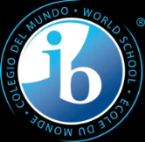 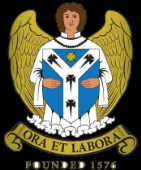 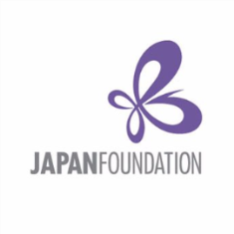 09.30 – 12.50	GCSE Conference09.00-09.30	Welcome break09.30 – 10.30	Welcome AddressWelcome by Japan FoundationReview of changes to the GCSE specification: Presentation by Sharon Czudak (Pearson Qualification Services)Question and Answer session10.30 – 11.30	Workshop: Preparing GCSE Students for the new specification Speaking Exam: Presentation by Katy Simpson (Dartford Grammar School)Sharing and discussion of resources created to support speaking preparation * Please bring resources to share with the group if you have themModeration of mock oral exams provided by Dartford Grammar School  11.30 – 11.45	Comfort break11.45 – 11.50	Welcome AddressWelcome by Catherine Brossard (Modern Language Centre Deputy Director, King’s College London)11.50 – 12.50	Discussion Session on schools’ approaches to new GCSE topicsSharing and discussion of schemes of work and materials relating to new topics * Please bring resources to share with the group if you have themDiscussion of assessment criteria and teachers’ interpretationsModeration of essays supplied by DGS12.50 – 13.30	LUNCH…………………………………………………………………………………………………………………………………………………………….13.30 – 16.30	IB Conference (Ab initio focus)13.30 – 14.00	Welcome by Japan Foundation and review of key changes to Ab initio specification by Katy Simpson (Dartford)14.00 – 15.30	Resource SharingNew Syllabus Workbooks: Presentation by Anne Rajakumar (Hockerill Anglo-European School)Sharing and discussion of resources created to support listening preparation: Presentation by Zoe Jestico (Dartford Grammar School)Sharing and discussion of resources created to support reading preparation: Presentation by Dong-Hi Shin (King’s College London)15.30 – 15.45	Comfort break15.45 – 16.30	Ab initio Paper 1 Writing: Interpretation of Assessment Criteria Discussion of new assessment criteria and moderation of essays by Dartford Grammar School students using new criteria: Katy Simpson (Dartford Grammar School)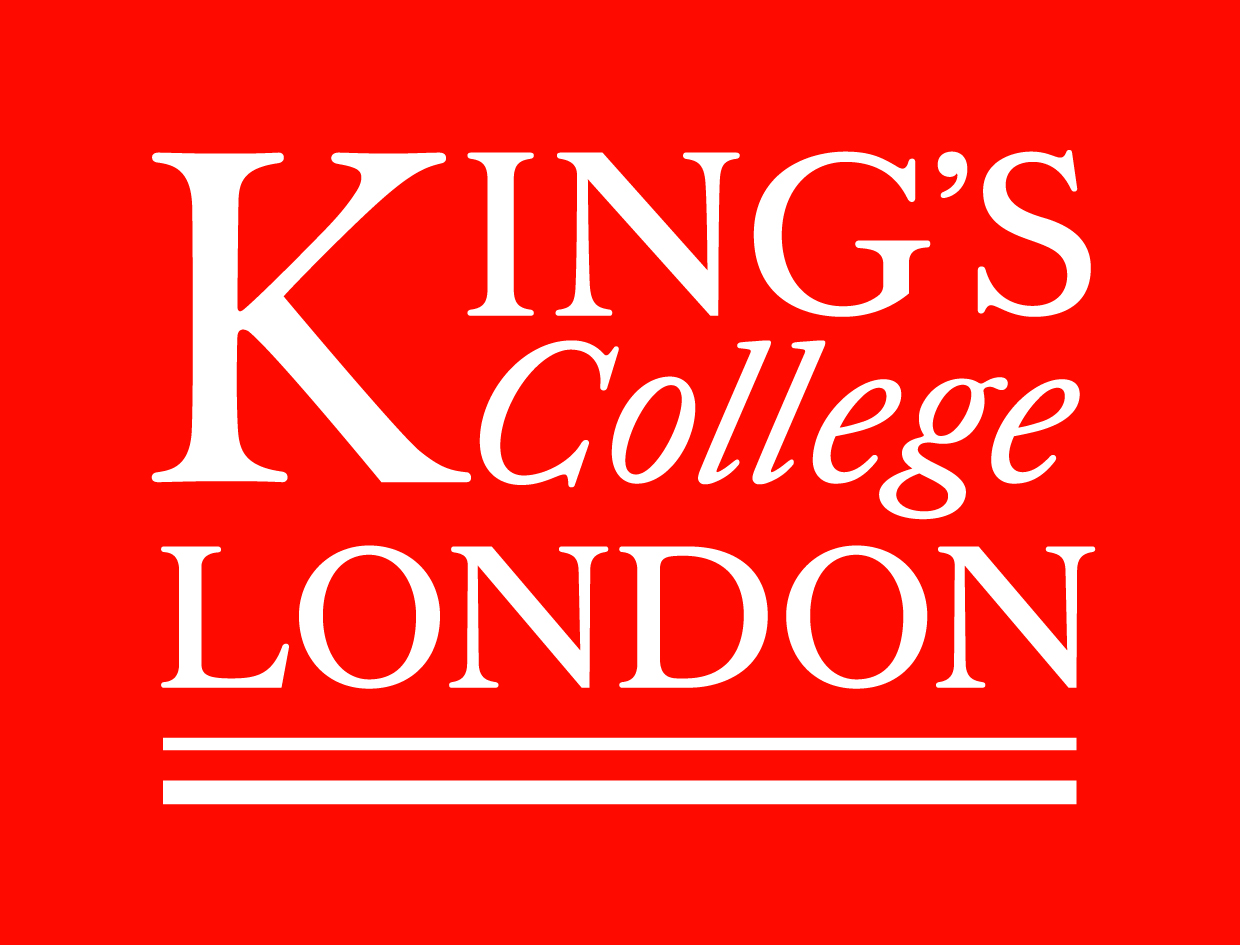 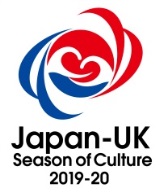 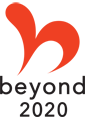 